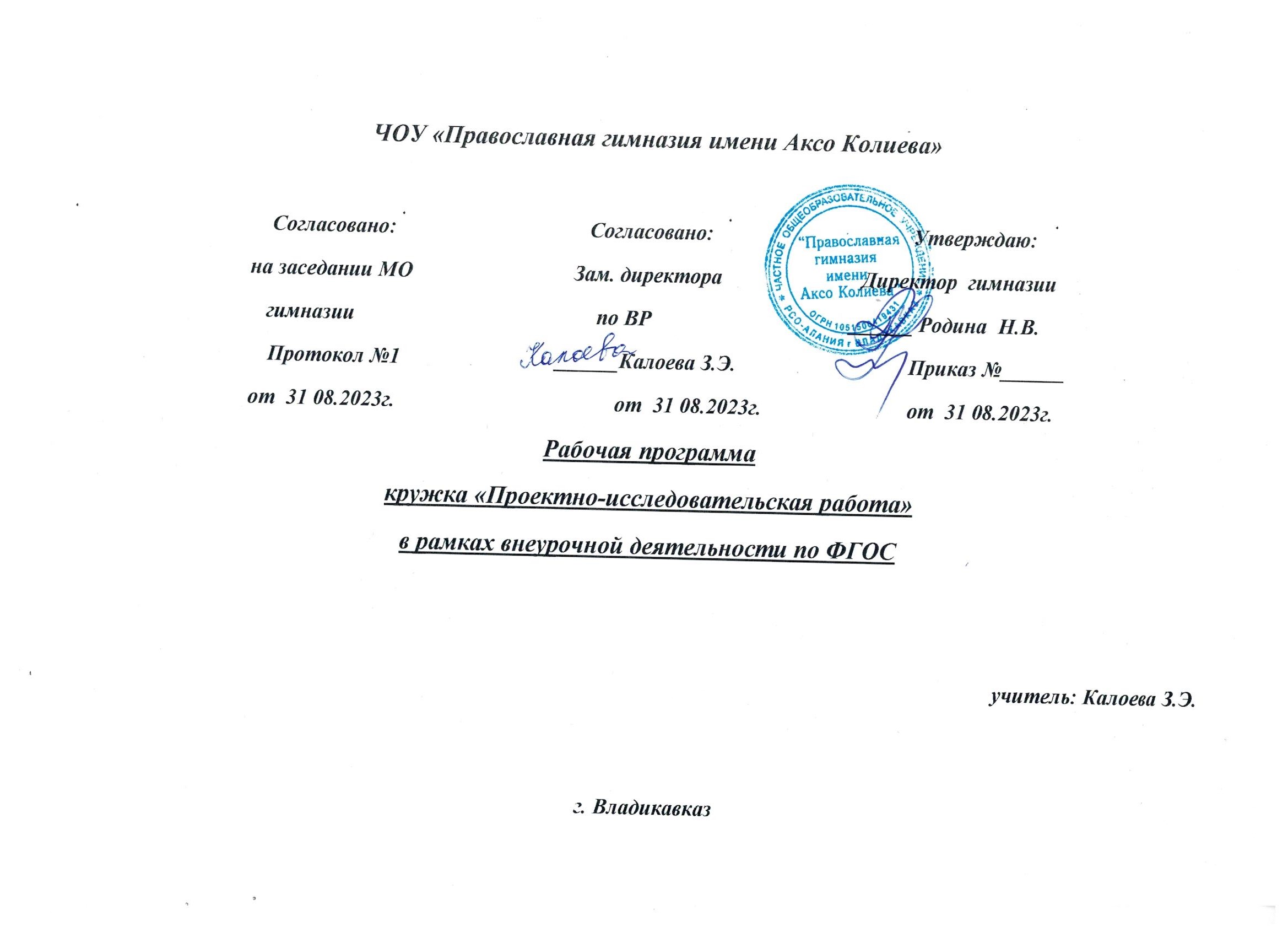 СодержаниеПояснительная записка	Настоящая программа «Проектной деятельности в школе» разработана на основе требований к структуре и результатам освоения ООП в соответствии с планируемыми результатами освоения основной образовательной программы основного общего образования и преемственна по отношению к начальному общему образованию. 	В соответствии с ФГОС устанавливаются требования к результатам освоения обучающимися основной образовательной программы основного общего образования среди которых:- готовность и способность обучающихся к саморазвитию и личностному самоопределению;- формирование мотивации к обучению и целенаправленной познавательной деятельности;- формирование ценностно-смысловых установок, отражающих личностные и гражданские позиции в деятельности;- формирование социальных компетенций, правосознания, способности ставить цели и строить жизненные планы;- реализация способности использования в учебной, познавательной и социальной практике межпредметных понятий и универсальных учебных действий;- реализация возможности самостоятельного планирования и осуществления учебной деятельности и организации учебного сотрудничества с педагогами и сверстниками;- построение индивидуальной образовательной траектории;- формирование научного типа мышления, научных представлений о ключевых теориях, типах и видах отношений;- овладение научной терминологией, ключевыми понятиями, методами и приемами;-  формирование умения самостоятельно определять цели своего обучения, ставить и формулировать для себя новые задачи в учёбе и познавательной деятельности, развивать мотивы и интересы своей познавательной деятельности;- формирование умения соотносить свои действия с планируемыми результатами, осуществлять контроль своей деятельности в процессе достижения результата, определять способы  действий в рамках предложенных условий и требований, корректировать свои действия в соответствии с изменяющейся ситуацией;- формирование умения  определять понятия, создавать обобщения, устанавливать аналогии, классифицировать,   самостоятельно выбирать основания и критерии для классификации, устанавливать причинно-следственные связи, строить  логическое рассуждение, умозаключение (индуктивное, дедуктивное  и по аналогии) и делать выводы;- формирование и развитие компетентности в области использования информационно-коммуникационных технологий и т.д.	Таким образом, мы можем говорить о том, что ФГОС направлены на формирование у обучающихся общеучебных способностей, умений и навыков как основы учебной деятельности.	Превратить ученика в субъект учебной деятельности призвана проектная и исследовательская деятельность как таковая. Проектная и исследовательская деятельность ориентирована на использование знаний, умений и навыков, полученных в ходе обучения, для постановки и решения практических задач, которые могут носить как теоретический так и практический характер. Это делает возможным участие учеников в работе над получением конкретного результата, способствует выработке умения работать в условиях ограниченного времени, развить навыки создания и защиты презентаций, работы в команде.	Проектная и исследовательская работа проводится учениками 1-9 классов под руководством педагога. Руководитель проектно-исследовательской работы несет ответственность за его реализацию в ходе учебного процесса. 	Как показывает практика, учащиеся, окончив начальную школу, теряют интерес к обучению, мотивация к получению новых знаний ослабевает. Зачастую, ученика не устраивает объяснение, что программа, которую он сейчас осваивает, может пригодится ему в будущем, то есть через несколько  лет. Проектная и исследовательская деятельность позволит применить полученные знания, умения и навыки на практике во время освоения школьной программы и реализовать творческий потенциал конкретного ученика.Участие в проектной и исследовательской деятельности способствует формированию гармоничной личности и отвечает потребностям современного общества. Цели и задачи курса «Проектная деятельность в школе».	Проектная и исследовательская деятельность сегодня неотъемлемая часть учебной деятельности. Цель курса «Проектная деятельность» – создание условий для формирования умений и навыков межпредметного проектирования, которые будут способствовать развитию индивидуальности учащихся, их творческой самореализации, преодолению фрагментарности изучаемых предметов, рассмотрению изучаемого школьного курса предметов как единого целого, а также позволит ученикам применить полученные знания на практике, накопить практический опыт, развить коммуникативные, управленческие и исследовательские навыки, в том числе и умение формулировать собственные теоретические представления на основе самостоятельно изученного теоретического материала.	Задачи программы:	- познакомить учащихся с проектной технологией, с алгоритмом построения проекта (познавательные УУД);	- сформировать опыт выполнения самостоятельной творческой работы, оценки своей деятельности (регулятивные УУД);	- сформировать навыки самоопределения, реализации собственного проекта (личностные УУД);	- сформировать опыт выполнения самостоятельной творческой работы, оценки своей деятельности (регулятивные УУД);	- сформировать навыки самоопределения, реализации собственного проекта (личностные УУД);- сформировать представление об исследовательской деятельности как ведущем способе учебной деятельности;	- обучить специальным знаниям, необходимым для проведения самостоятельных исследований;	- сформировать и развить умения и навыки исследовательского поиска;	- развить познавательные потребности и способности, креативность;	- развить коммуникативные навыки (партнерское общение) (коммуникативные УУД);	- сформировать навыки работы с информацией (сбор, систематизация, хранение, использование);	- сформировать умения оценивать свои возможности, осознавать свои интересы и делать осознанный выбор;	- воспитание целеустремленности и настойчивости;	- формирование навыков организации рабочего пространства и рационального использования рабочего времени;	- формирование умения самостоятельно и совместно планировать деятельность и сотрудничество, принимать решения;	- формирование умения решать творческие задачи;	- развивать ресурсную базу школы, отвечающей системным образовательным запросам и индивидуальным возможностям обучающихся, включённых в проектную деятельность.Специфика курса.Метод проектов отличается от классических методов обучения. При этом, метод проектов направлен на многоаспектное развитие личности школьник. В основе проектной методики – цикличность образовательного процесса. Каждый цикл мы можем рассматривать как законченный самостоятельный этап обучения, который в первую очередь направлен на решение заранее определенных задач в их неразрывности с общей целью овладения учебным предметом.Метод проектов не является совершенно новым в педагогической практике, но при этом он занимает ведущие позиции среди педагогических технологий XXI века. Специфика проектной деятельности проявляется прежде всего в направленности на обучение детей элементарным приемам совместной деятельности в ходе разработки проектов. При этом руководителю проекта необходимо учитывать разновозрастность детей общей группы. В связи с этим занятия составлены с учетом постепенного возрастания степени самостоятельности детей, повышения их творческой активности.Большинство видов работы, особенно на первых уроках цикла, представляет собой новую интерпретацию уже знакомых детям заданий. В дальнейшем они все больше приобретают специфические черты проектной деятельности.Группы умений, которые формирует курс:Исследовательские (генерация идей, выбор решения поставленных задач);Социального воздействия (формирование умений сотрудничества в рамках исследовательской групповой деятельности, формирования умения оказывать помощь одногруппникам и умения принимать помощь, умение следить и корректировать ход исследовательской деятельности);Оценочные (умение адекватно оценивать свои достижения и достижения одноклассников);Информационные (умение самостоятельного поиска необходимой информации, ее анализ и систематизация);Презентационные (умение выступать перед аудиторией, отвечать на вопросы, подготавливать наглядный материал для иллюстрации своих достижений и результатов работы, умение построения выступления);Рефлексивные (умение выявлять новые знания и навыки, полученные в ходе выполнения конкретных задач, умение определять, чему следует учиться далее);Управленческие (умение проектировать процесс, планировать время и распределять ресурсы, умение принимать решения, распределять обязанности в групповой работе).Этапы проектной деятельности:Постановка проблемы (ведущую роль в постановке проблемы может определять как ученик, так и учитель, при этом учитель служит не «генератором», а лишь направляет ученика).Тема проекта (отображает основную идею. Тема формируется исходя из анализа возникшей проблемы).Цель проекта (определяется исходя из выбора наиболее актуальной проблемы в соответствии с озвученной темой).Задачи проекта (теоретические – изучить, найти, собрать информацию; моделирующие и исследовательские – смоделировать ситуацию или провести исследование; практические – определить значимость проекта; презентационные – защита проекта).Гипотеза (выдвигается исходя из целей проекта).План работы (включает в себя прежде всего знакомство детей с методами проектно-исследовательской деятельности, которые помогут учащимся перейти непосредственно к практической реализации проекта).Продукт проекта (логическое завершение проекта: доклад, статья, книга и проч.).Выводы (подведение итогов: смогли ли добиться поставленных целей).Особенности программы.	Особенностью программы является реализация педагогической идеи формирования у школьников умения учиться – самостоятельно добывать и систематизировать новые знания.	В этом качестве программа призвана обеспечить реализацию следующих принципов:	- непрерывность и преемственность курса школьной программы и дополнительного образования как единого целостного образовательного процесса;	- индивидуализации и социализации конкретного ребенка в системе внеурочной деятельности;	- системность учебно-воспитательного процесса;	- раскрытие интеллектуального потенциала школьника и поддержка одаренных детей.	Основные принципы реализации программы – научность, доступность, добровольность, субъектность, деятельностный и личностный подходы, преемственность, результативность, партнерство, творчество и успех.	В свою очередь проектная и исследовательская деятельность служит логическим продолжением урока и предусматривает вовлеченность каждого ученика в процесс выявления и систематизации данных. Личные качества, формируемые в результате проектной и исследовательской деятельности, ФГОС определяет как результат освоения основной образовательной программы общего образования.	Результат проектной и исследовательской деятельности – личный и общественно значимый продукт: доклад, статья, макет, презентация, конференция, комплексная работа, и т.д. 	В данной связи в целях логического завершения деятельности предлагается внести в учебный план школы проведение итоговой научной конференции учащихся для презентации результатов проведенного исследования.Требования к организации проектной деятельности, к содержанию и направленности проекта, а также критерии оценки проектной работы разрабатываются с учетом целей и задач проектной деятельности на данном этапе образования и в соответствии с особенностями гимназии. Общим требованием ко всем работам является необходимость соблюдения норм и правил цитирования, ссылок на различные источники. В случае заимствования текста работы (плагиата) без указания ссылок на источник, проект к защите не допускается. Защита проекта осуществляется в процессе специально организованной деятельности комиссии. Результаты выполнения проекта оцениваются по итогам рассмотрения комиссией представленного продукта с краткой пояснительной запиской, презентации обучающегося и отзыва руководителя.	По форме проекты могут быть индивидуальными (т.е. выполнены конкретным учеником единолично) или групповыми (т.е. выполненные группой учащихся). 	Выполнение проекта можно условно разделить на три значимые части: разработка проекта, практическая реализация и защита. Место курса «Проектная деятельность в школе» в учебном плане гимназииПрограмма «Проектной деятельности» создана на основе федерального компонента государственного стандарта основного общего образования. Курс входит в раздел учебного плана «Внеурочной деятельности», направление - «Проектная деятельность». В соответствии с учебным планом гимназии на проектную деятельность в 1-9 классах отводится 1 час в неделю. Соответственно программа рассчитана на 34 часа внеурочной деятельности.Формы организации учебного процессаПрограмма предусматривает проведение внеклассных занятий, работы детей в группах, парах, индивидуальная работа, работа с привлечением взрослых.Занятия проводятся в учебном кабинете, в музеях, библиотеках, в актовом зале. Проектная деятельность включает: проведение научных исследований, наблюдений, экскурсий, заседаний, олимпиад, викторин, встреч с интересными людьми, реализации проектов и т.д. Проектная деятельность предусматривает поиск необходимой недостающей информации в энциклопедиях, справочниках, книгах, на электронных носителях, в Интернете, СМИ и т.д. Источником нужной информации могут быть взрослые: представители различных профессий, родители, увлеченные люди, а также другие дети.В процессе обучения используются следующие формы учебных занятий: типовые занятия (объяснения и практические работы), уроки-тренинги, групповые исследования, игры-исследования, творческие проекты.Основные методы и технологии.Методы проведения занятий: беседа, игра, практическая работа, эксперимент, наблюдение, экспресс-исследование, коллективные и индивидуальные исследования, самостоятельная работа, защита исследовательских работ, конференция.Методы контроля: консультация, доклад, защита исследовательских работ, выступление, выставка, презентация, мини-конференция, научно-исследовательская конференция, участие в конкурсах исследовательских работ.Технологии, методики: уровневая дифференциация, проблемное обучение, поисковая деятельность, информационно-коммуникационные технологии, здоровьесберегающие технологии.Межпредметные связи на занятиях по проектной деятельности:- с уроками русского языка и литературы: запись отдельных выражений, предложений, абзацев из текстов изучаемых произведений, исследование произведений;- с уроками изобразительного искусства: оформление творческих работ, участие в выставках рисунков при защите проектов, сопоставление предметов изобразительного искусства с литературными произведениями;- с уроками информатики: подготовка презентаций по темам проектов;- с уроками обществознания: исследование общественных явлений.Требования к ЗУНам по окончанию реализации программы.Предметные результатыВ результате работы по программе курса учащиеся должны знать:- основные этапы организации проектной деятельности (выбор темы, сбор информации, выбор проекта, работа над ним, презентация);- понятия цели, объекта и гипотезы исследования;- основные источники информации;- правила оформления списка использованной литературы;- правила классификации и сравнения,- способы познания окружающего мира (наблюдения, эксперименты);- источники информации (книга, старшие товарищи и родственники, видео курсы, ресурсы Интернета)- правила сохранения информации, приемы запоминания.Учащиеся должны уметь:- выделять объект исследования;- разделять учебно-исследовательскую деятельность на этапы;- выдвигать гипотезы и осуществлять их проверку;- анализировать, сравнивать, классифицировать, обобщать, выделять главное, формулировать выводы, выявлять закономерности,- работать в группе;- работать с источниками информации, представлять информацию в различных видах, преобразовывать из одного вида в другой,- пользоваться словарями, энциклопедиями и другими учебными пособиями;- планировать и организовывать исследовательскую деятельность, представлять результаты своей деятельности в различных видах;- работать с текстовой информацией на компьютере, осуществлять операции с файлами и каталогами.Личностные и метапредметные результатыЛичностныеУ школьников будут сформированы:- учебно-познавательный интерес к новому учебному материалу и способам решения новой задачи;- ориентация на понимание причин успеха во внеучебной деятельности, в том числе на самоанализ и самоконтроль результата, на анализ соответствия результатов требованиям конкретной задачи;- способность к самооценке на основе критериев успешности внеучебной деятельности;- чувство прекрасного и эстетические чувства на основе знакомства с мировой и отечественной художественной культурой.Ученик получит возможность для формирования:- внутренней позиции школьника на уровне положительного отношения к школе, понимания необходимости учения, выраженного в преобладании учебно-познавательных мотивов и предпочтении социального способа оценки знаний;- выраженной устойчивой учебно-познавательной мотивации учения;- устойчивого учебно-познавательного интереса к новым общим способам решения задач;- адекватного понимания причин успешности/неуспешности внеучебной деятельности;- осознанных устойчивых эстетических предпочтений и ориентации на искусство как значимую сферу человеческой жизни.РегулятивныеШкольник научится:- планировать свои действия в соответствии с поставленной задачей и условиями ее реализации, в том числе во внутреннем плане;- учитывать установленные правила в планировании и контроле способа решения;- осуществлять итоговый и пошаговый контроль по результату;- оценивать правильность выполнения действия на уровне адекватной ретроспективной оценки соответствия результатов требованиям данной задачи и задачной области;- адекватно воспринимать предложения и оценку учителей, товарищей, родителей и других людей;- различать способ и результат действия.Ученик получит возможность научиться:- в сотрудничестве с учителем ставить новые учебные задачи;- проявлять познавательную инициативу в учебном сотрудничестве;- самостоятельно адекватно оценивать правильность выполнения действия и вносить необходимые коррективы в исполнение как по ходу его реализации, так и в конце действия.ПознавательныеШкольник научится:- осуществлять поиск необходимой информации для выполнения внеучебных заданий с использованием учебной литературы и в открытом информационном пространстве, энциклопедий, справочников (включая электронные, цифровые), контролируемом пространстве Интернета;- осуществлять запись (фиксацию) выборочной информации об окружающем мире и о себе самом, в том числе с помощью инструментов ИКТ;- строить сообщения, проекты в устной и письменной форме;- проводить сравнение и классификацию по заданным критериям;- устанавливать причинно-следственные связи в изучаемом круге явлений;- строить рассуждения в форме связи простых суждений об объекте, его строении, свойствах.Ученик получит возможность научиться:- осуществлять расширенный поиск информации с использованием ресурсов библиотек и сети Интернет;- записывать, фиксировать информацию об окружающем мире с помощью инструментов ИКТ;- осознанно и произвольно строить сообщения в устной и письменной форме;- осуществлять выбор наиболее эффективных способов решения задач в зависимости от конкретных условий;- осуществлять синтез как составление целого из частей, самостоятельно достраивая и восполняя недостающие компоненты;- строить логическое рассуждение, включающее установление причинно-следственных связей;КоммуникативныеШкольник научится:- адекватно использовать коммуникативные, прежде всего – речевые, средства для решения различных коммуникативных задач, строить монологическое сообщение, владеть диалогической формой коммуникации, используя, в том числе средства и инструменты ИКТ и дистанционного общения;- допускать возможность существования у людей различных точек зрения, в том числе не совпадающих с его собственной, и ориентироваться на позицию партнера в общении и взаимодействии;- учитывать разные мнения и стремиться к координации различных позиций в сотрудничестве;- формулировать собственное мнение и позицию;- договариваться и приходить к общему решению в совместной деятельности, в том числе в ситуации столкновения интересов;- задавать вопросы;- использовать речь для регуляции своего действия;- адекватно использовать речевые средства для решения различных коммуникативных задач, строить монологическое высказывание, владеть диалогической формой речи.Ученик получит возможность научиться:- учитывать разные мнения и интересы и обосновывать собственную позицию;- понимать относительность мнений и подходов к решению проблемы;- аргументировать свою позицию и координировать ее с позициями партнеров в сотрудничестве при выработке общего решения в совместной деятельности;- задавать вопросы, необходимые для организации собственной деятельности и сотрудничества с партнером;- осуществлять взаимный контроль и оказывать в сотрудничестве необходимую взаимопомощь;- адекватно использовать речь для планирования и регуляции своей деятельности;- адекватно использовать речевые средства для эффективного решения разнообразных коммуникативных задач.Содержание программыУчебно-методическое и материально-техническое обеспечениеЛитература для учителя:Григорьев Д. В., Степанов П. В.. Стандарты второго поколения: Внеурочная деятельность школьников [Текст]: Методический конструктор. Москва: «Просвещение», 2010. – 321с.Гузеев В.В. Метод проектов как частный случай интегративной технологии обучения [Текст]: / Гузеев В.В.. Директор школы № 6, 1995г.- 16с.Полат Е. С.. Новые педагогические и информационные технологии в системе образования [Текст]: / Е. С. Полат, М. Ю. Бухаркина, М. В. Моисеева, А. Е. Петров; Под редакцией Е. С. Полат. – М.: Издательский центр «Aкадемия», 1999г. – 224с.Савенков А.И. Учим детей выдвигать гипотезы и задавать вопросы. // Одаренный ребенок. 2003, №2Савенков А. И. Психология исследовательского обучения [Текст]: / Савенков А.И. М.: Академия, 2005- 345с.Савенков А.И. Я - исследователь: Рабочая тетрадь для младших школьников. - 2-е изд., - Самара: Издательство «Учебная литература», 2005.Чечель И.Д. Метод проектов или попытка избавить учителя от обязанностей всезнающего оракула [Текст]: / Чечель И.Д. М.: Директор школы, 1998, № 3- 256с.Чечель И.Д. Управление исследовательской деятельностью педагога и учащегося в современно школе [Текст]: / Чечель И.Д. – М.: Сентябрь, 1998 - 320с.Литература для обучающихся:Рабочая тетрадь. Савенков А.И. Я – исследователь. Рабочая тетрадь для младших школьников. 2-е изд., - Самара: Издательство «Учебная литература», 2005.А.В.Горячев, Н.И. Иглина "Всё узнаю, всё смогу". Тетрадь для детей и взрослых по освоению проектной технологии в начальной школе.- М. БАЛЛАС,2008Детские энциклопедии, справочники и другая аналогичная литература.Интернет- ресурсы:* Большая детская энциклопедия для детей. [Электронный ресурс] http://www.mirknig.com * Большая детская энциклопедия (6-12 лет). [Электронный ресурс] http://all-ebooks.com/2009/05/01/bolshaja-detskaja-jenciklopedija-6-12.html * А.Ликум - Детская энциклопедия. [Электронный ресурс] http://www.bookshunt.ru/b120702_detskaya_enciklopediya_enciklopediya_vse_obo_vsem_ * Почему и потому. Детская энциклопедия. [Электронный ресурс] http://www.kodges.ru/dosug/page/147/ * Большая Детская энциклопедия. Русский язык. [Электронный ресурс] http://www.booklinks.ru/ Внеурочная деятельность в начальной школе в аспекте содержания ФГОС начального общего образования. Может ли учебник стать помощником? [Электронный ресурс] http://www.fsu-expert.ru/node/2696 «Внеурочная деятельность школьников» авторов Д.В.Григорьева, П.В. Степанова[Электронный ресурс] http://standart.edu.ru/ Проектная деятельность в начальной школе. [Электронный ресурс] http://pedsovet.org/component/option,com_mtree/task,viewlink/link_id,24968/Itemid,118/http://www.nachalka.com/proekty Оборудование и кадровое обеспечение программыкомпьютер, принтер, сканер, мультмедиапроектор.Перечень тем проектно-исследовательской работы для учащихся 1-9 классовкласс.Былина «Илья Муромец и Соловей разбойник» в современном кинематографе (мультипликационные фильмы 1978 г. и 2007 гг.).Образ дракона в детской литературе.Образ музыки в рассказе В.П. Астафьева «Далекая-близкая сказка».Сказочное и мифологическое в повестях Н.В. Гоголя.Образ волка и лисы в народных сказках и в баснях Крылова.12 месяцев (этимология названий месяцев).Звукопись в лирике русских поэтов.Имена собственные учащихся 5 класса.Интересные способы словообразования.Осенние (зимние и др.) слова в лирике А. Пушкина.Утерянные буквы русского алфавита.Архетип матери в русских народных сказках.Женские образы русских народных сказок.Образ Иванушки в русских народных сказках.Сказ Бажова «Каменный цветок» и русская волшебная сказка.Мои ровесники в литературных произведениях.Родная природа в лирике Сергея Есенина.Родная природа в русской поэзии XX века.Роза в произведениях литературы.7 класс.Географические знания в романе А. Беляева «Остров погибших кораблей».Быт запорожских казаков в изображении Гоголя (на материале повести «Тарас Бульба»).Вольный мир Запорожской Сечи в произведении Гоголя «Тарас Бульба».Образ Петербурга в «Петербургских повестях» Н.В. Гоголя.Изображение степи в произведениях Н.В. Гоголя «Тарас Бульба» и А.П. Чехова «Степь».Кавказ в жизни и творческой судьбе М. Ю. Лермонтова.Библейская легенда о блудном сыне и ее трансформация в повести А.С. Пушкина «Станционный смотритель».Лицей во времена А. Пушкина и в наши дни.Национальные особенности, отраженные в сказках «Снегурочка» братьев Гримм и «Сказка о мертвой царевне и о семи богатырях» А.С. Пушкина.Интертекстуальность авторских сказок (сказки по выбору учащихся).Образы цветов в творчестве А. Пушкина.Святочные гадания и баллада В.А. Жуковского «Светлана».Символика цвета в произведениях Гаршина.Символика яблока в русской литературе как прекрасное прошлое родной страны.Алгоритм создания лингвистической сказки.Буква Ё в русском языке.Вопросы экологии языка в современном мире.Имеют ли значения предлоги?Искусственные языки.Лаконизм прозы: функции глагольной лексики в художественном тексте (на примере рассказа А.П. Чехова «Смерть чиновника»).9 классВоенная тема лирики Владимира Высоцкого.Любовная тема лирики Владимира Высоцкого.Зилов и Печорин по пьесе А. Вампилова «Утиная охота» и роману М.Ю. Лермонтова.История создания поэмы «Мертвые души».Тема пророка в лирике М.Ю. Лермонтова.Интерпретация образа Чацкого, главного героя комедии А.С. Грибоедова «Горе от ума», в постановках русских театров.Комедия А.С. Грибоедова «Горе от ума» в контексте русской литературы XIX века (на примере пьесы Е.П. Ростопчиной «Возврат Чацкого», романа А.С. Пушкина «Евгений Онегин» и пьесы А.Н. Островского «Доходное место»).Призраки и фантомные образы в произведениях Н.В. Гоголя.От «Портрета» Н.В. Гоголя к «Портрету Дориана Грея» О. Уайльда.Библейская легенда о блудном сыне и ее трансформация в повести А.С. Пушкина «Станционный смотритель».Русская дуэль. Дуэль в творчестве и жизни А.С. Пушкина.Любовь в повести И. С. Тургенева «Ася».Влияние нецензурной и обсценной лексики на человека.Испытание героев дуэлью (по произведениям русской литературы).Королевство кривых зеркал Виталия Губарева.Ростовщик и ростовщичество в русской и зарубежной литературе (Н.В. Гоголь, О. де Бальзак).Русские писатели-лауреаты нобелевской премии. Создание словаря топонимов и лексического комментария к «Слову…». Сопоставление поэтических переводов «Слова…».Активные латинские и греческие словообразовательные элементы.Англицизмы в русском языкеАнтичный и библейский ономастикон в публичной речи.Невербальные средства общения.Откуда родом русский язык?Российские учёные-лингвисты. По страницам учебника.Символика жёлтого цвета в произведениях А.А. Ахматовой.Средства речевой выразительности в заголовках СМИ.Штампы и стереотипы в современной публичной речи.Этимология названий месяцев в календарях разных народов.Темы по выбору:История меценатства в России.Права и обязанности граждан России.Права человека от рождения.Правовой статус ребенка.Мои права. Мои обязанности. (Изучая Конституцию РФ).Подросток и его права.Подросток как гражданин.Преступность несовершеннолетних.Проблема выбора жизненного пути.Формирование менталитета русского народа.Роль диаспор в политической, экономической и культурной жизни государства.Подростковая преступность в Санкт-Петербурге.Образ России в отечественном/зарубежном кинематографе.Образование: право и обязанность? Историко-юридический аспект.Отклоняющееся поведение.Терроризм в современном мире.Терроризм, как фактор укрепления авторитарного государства. Пояснительная записка3Цели и задачи курса «Проектная деятельность»5Специфика курса6Особенность программы8Место курса проектная деятельность в школьной программе10Методы и технологии11Требования к ЗУНам по окончанию реализации программы12Личностные и метапредметные результаты13Содержание программы16Тематическое планирование19Учебно-методическое и материально-техническое обеспечение21Перечень тем проектно-исследовательской работы для учащихся 5-9 классов для прикрепления к педагогу 23№ п/пНаименование тем.Количество часов.Введение (1ч)Введение (1ч)Введение (1ч)1Проект. Проектная деятельность.1Теоретический блок (с элементами практики) (13 ч)Теоретический блок (с элементами практики) (13 ч)Теоретический блок (с элементами практики) (13 ч)Способы мыслительной деятельности (7 ч)Способы мыслительной деятельности (7 ч)Способы мыслительной деятельности (7 ч)2Тема учебного проекта. 13Этапы работы над учебным проектом. Составление индивидуального плана.14Проблема как основа проектной деятельность.15К вопросу определения проблематики исследования.16Учимся задавать вопросы.17Учимся выдвигать гипотезы18Источники информации1Этапы работы в рамках исследовательской деятельности (6 ч)Этапы работы в рамках исследовательской деятельности (6 ч)Этапы работы в рамках исследовательской деятельности (6 ч)8Выдвижение гипотезы проектной работы. 19Цели и задачи исследования 110Методы исследования. Мыслительные операции111Сбор материала для исследования112Анализ и синтез. Суждения. Умозаключения. Выводы113Обобщение полученных данных.1Практический блок (18ч)Практический блок (18ч)Практический блок (18ч)Мы исследователи. Самостоятельные (предметные) проекты (6ч)Мы исследователи. Самостоятельные (предметные) проекты (6ч)Мы исследователи. Самостоятельные (предметные) проекты (6ч)14Планирование работы115Обучение Анкетированию, социальному опросу, интервьюированию116-17Работа в библиотеке с каталогами. Отбор и составление списка литературы по теме исследования.218-19Работа в компьютерном классе. Обобщение полученных данных. Оформление теоретического материала.2Юный оратор (8ч)Юный оратор (8ч)Юный оратор (8ч)20Особенности ораторского искусства. Личность оратора.121-22Подготовка речи. Ее структура и композиция.223-24Техника речи. Постановка голоса. Дыхание. 225Постановка на публике. Выразительные средства речи.126-27Отработка индивидуальной речи.228-31Экскурсии в соответствии с темами выбранных исследовательских проектов (4ч)Экскурсии в соответствии с темами выбранных исследовательских проектов (4ч)Мониторинг исследовательской деятельности учащихся (3ч)Мониторинг исследовательской деятельности учащихся (3ч)Мониторинг исследовательской деятельности учащихся (3ч)32-34Подготовка к защите. Предзащита проектов.3